ANEXO 1 – CARTA DE PRESENTACIÓNBogotá D.C, día / mes / añoSeñores:Alcaldía Local de FontibónAtn: Casa de la Cultura de Fontibón Cacique HyntibaContrato Interadministrativo CI 162-17Ciudad.Asunto: Convocatoria tallerista Yo, _______________________________________ Identificado (a) con cédula de ciudadanía____________________ de _____________ me permito presentar hoja de vida y propuesta metodológica para el  taller de _________________ en el marco del Contrato Interadministrativo 162 de 2017 que tiene por objeto estructurar y desarrollar el proceso de Escuelas de Formación Artística y Cultural en la Localidad de Fontibón.Atentamente:NOMBRE Y FIRMACC:DIRECCIÓN:TELÉFONOS:CORREO ELECTRÓNICOFOLIOS   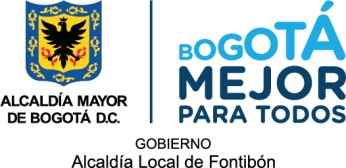 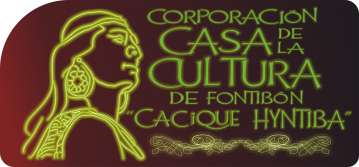 